13.05.2020 r. – środaTemat tygodnia: Łąka w maju Temat dnia: Co dzieje się na łące?Ćwiczenia graficzne Sieć pajęcza.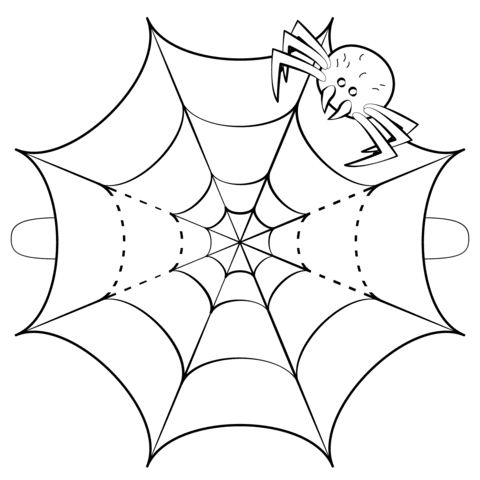 Zabawa dydaktyczna Policz, ile jest...Dzieci wycinają liczmany – sylwety owadów, podają ich nazwy. Następnie rzucają kostką i odliczają, tyle owadów, ile jest kropek na kostce. Czynność powtarzamy kilka razy.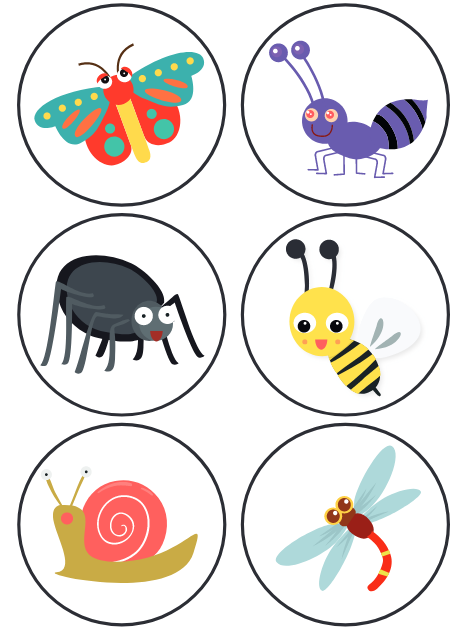 Proszę wykonać karty pracy cz. 2, nr 45 i 46.Dzieci:− opisują, co widzą na obrazku,− liczą zwierzęta na obrazku: pszczoły, motyle, żaby i bociany, − rysują w ramce odpowiednią liczbę kropek przy obrazkach tych zwierząt,− opisują wygląd wianka na pierwszym rysunku,− szukają takiego samego wśród pozostałych.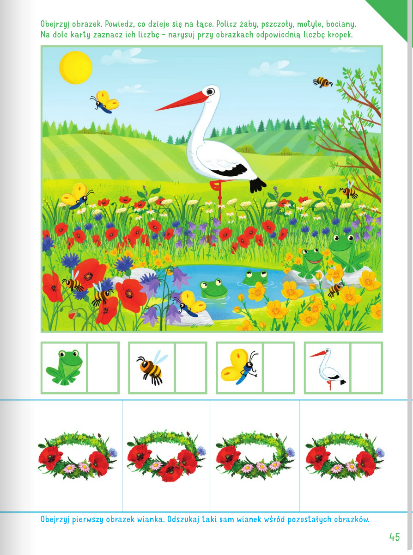 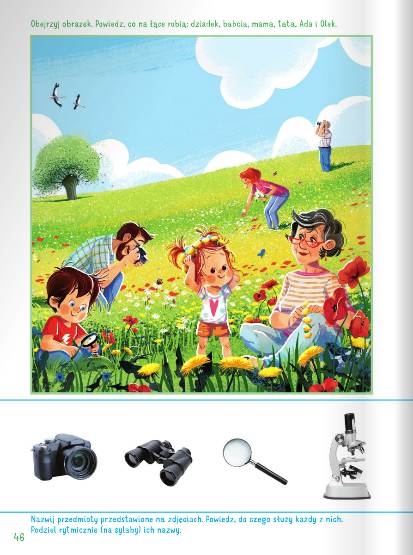 Praca plastyczna Owady na łące.Plastelina, zielona krepina, nożyczki, tektura lub sztywny karton.Dzieci wyrabiają plastelinę w dłoniach, nadając jej plastyczną formę. Wykonują podobiznę owada mieszkającego na łące: motyla, pszczołę, osę, mrówkę, bąka, żuka, muchę. Wykonują makietę łąki – nacinają zieloną krepinę, umieszczają na niej swoje prace.